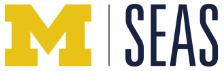 2017 Host Organizations3M Accenture StrategyADHENOAmazonAmcorAmerican AirlinesBarr FoundationBolivian Institution of Forest ResearchCapstone Property Management LtdCILERCity of Ann ArborClimate CentralCulture AmpDannonDeutsche BankDTE Energy ResourcesEcology CenterEcoWorksEnvironmental Defense FundEnvironmental Consulting & Technology, Inc.Ford Motor CompanyFour Nines TechnologiesGreat Lakes CommissionGLISAGreenbelt AllianceGreenpeace IndonesiaHuron River Watershed CouncilIBIFICF InternationalKresge FoundationLand O’LakesLas Vegas Sands CorporationLeslie Science and Nature CenterLittle Traverse Bay Bands of Odawa IndiansThe Kijabe Forest TrustMeijerMichigan Tech Research InstituteNagrika Policy Research FoundationNational Science FoundationNational Wildlife FederationOehme van SwedenRocky Mountain InstituteSamsung Electronics AmericaSmart Growth AllianceSouthern Willamette Forest CollaborativeStarbucksSustainable NorthwestThe Dow Chemical CompanyThe Nature ConservancyUniversity of MichiganUM Center for Sustainable SystemsUM Matthaei Botanical GardensUM Sustainable Foods ProgramUM Ross UM SEASUM William Davidson InstituteUniversity of Central Asia – Mountain Societies Research InstitutionWalmartUSGSUS EPAWorld BankWorld Resources InstituteWorld Wildlife Fund*Placement statistics were compiled from 102 SEAS students who completed the Career Services SurveySEAS Career Services: Includes consulting with Career Services for internship leads, posting, alumni contacts and the Green Career Fair; also includes applications through eRecruiter and internship advising combined with Sussman/Weinberg funding Contacting Directly: Includes applying on company website, contacting manager directly and applying through outside fellowship programs On-Campus Resources: Includes Ross on-campus recruiting, William Davidson Institute, UM Career Expo, etc. For more information, please contact:SEAS Career Servicesseas-careers@umich.edu1520 Dana Building (OAP)